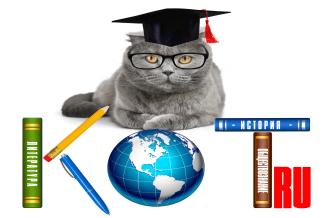 БЛАНК ОТВЕТОВДАННЫЕ УЧАСТНИКА:ОТВЕТЫ:Заполненный БЛАНК ОТВЕТОВ необходимо отправить на электронный адрес: ruskotru@mail.ruНазвание олимпиады «ПРОИЗВОДНАЯ ФУНКЦИИ»ФИО участникаУчебное заведение, город (ССУЗ, ВУЗ) ФИО преподавателя-наставникаДолжность преподавателя-наставникаe-mail преподавателя-наставникаНомер заданияА1А2А3А4А5А6А7А8А9А10B1B2